GUÍA DE MATEMÁTICAInstruccionesEstimados alumnos y alumnas: En la siguiente guía de trabajo, deberán desarrollar las actividades planeadas para la clase que ha sido suspendida por prevención. Las instrucciones están dadas en cada ítem.  				       ¡Éxito!NOMBRE:CURSO:6° BásicoFECHA:Semana 16OBJETIVO: OA1: Demuestran que comprenden los factores y múltiplos.OBJETIVO: OA1: Demuestran que comprenden los factores y múltiplos.OBJETIVO: OA1: Demuestran que comprenden los factores y múltiplos.OBJETIVO: OA1: Demuestran que comprenden los factores y múltiplos.Contenidos: Números.Contenidos: Números.Contenidos: Números.Contenidos: Números.Objetivo de la semana: Representar números a través de los múltiplos y la factorización siguiendo pasos estratégicos presentados en cápsula educativa y guía de trabajo.Objetivo de la semana: Representar números a través de los múltiplos y la factorización siguiendo pasos estratégicos presentados en cápsula educativa y guía de trabajo.Objetivo de la semana: Representar números a través de los múltiplos y la factorización siguiendo pasos estratégicos presentados en cápsula educativa y guía de trabajo.Objetivo de la semana: Representar números a través de los múltiplos y la factorización siguiendo pasos estratégicos presentados en cápsula educativa y guía de trabajo.Habilidad: Representar.Habilidad: Representar.Habilidad: Representar.Habilidad: Representar.Representar es expresar simbólicamente una situación.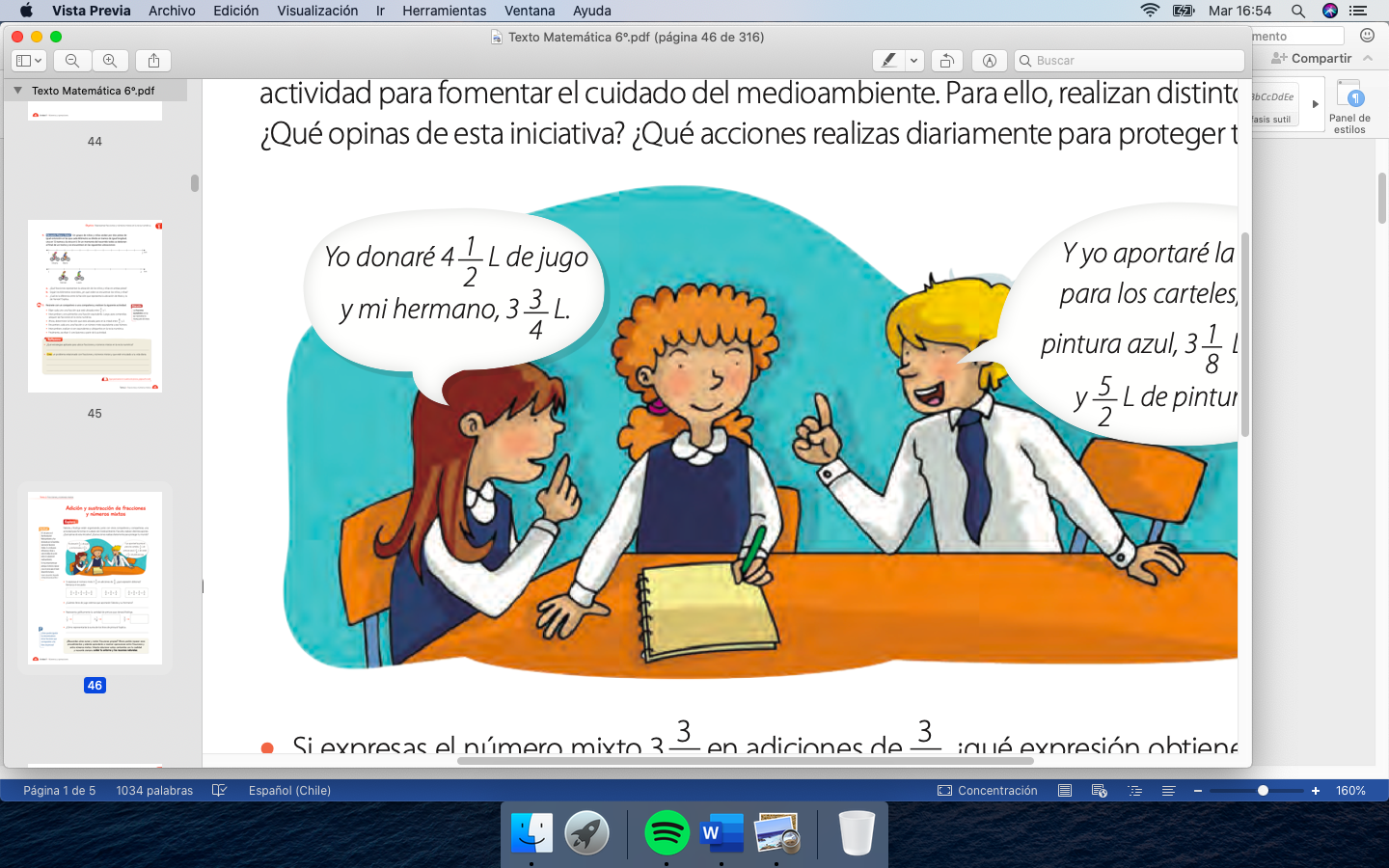 Múltiplos: Los múltiplos de un número son el producto de la multipliación de éste por otro número.Factores: Los factores de un número son los núeros que se multiplican para obtener como resultado dicho número.Factores y MúltiplosMúltiplos: Los múltiplos de un número natural se obtienen al multiplicarlo por cualquier otronúmero natural. Una forma de asociar los múltiplos con un número. Es utilizando las tablas de multiplicar.Ejemplo: Si escribimos la tabla del 2 nos quedaría: Si te fijas, todos los números que se obtienen fueron multiplicados por 2 y podríamos seguir multiplicando de forma infinita. Entonces todos los productos de una multiplicación que tenga el 2 como factor, es un múltiplo de 2.M(2)= {2,4,6,8,10,12,14,16,18,20,…}Entonces los primeros trece múltiplos de 3 son:M(3)= {3,6,9,12,15,18,21,24,27,30,33,36,39}Los primeros cuatro múltiplos de 13 son:M(13)= {13,26,39,42}En resumen, para hallar los factores de un número debes usar la tabla de multiplicar de este mismo número. Recuerda empezar multiplicando por 1.Escribe los primeros diez múltiplos de los siguientes números:Ejemplo:M(8)= {8, 16, 24, 32, 40, 48, 56, 64, 72, 80}M(9)= {___,___,___,___,___,___,___,___,___,___}M(11)= {___,___,___,___,___,___,___,___,___,___}M(12)= {___,___,___,___,___,___,___,___,___,___}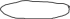 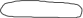 M(15)= {___,___,___,___,___,___,___,___,___,___}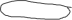 M(20)= {___,___,___,___,___,___,___,___,___,___}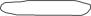 M(50)= {___,___,___,___,___,___,___,___,___,___}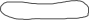 M(85)= {___,___,___,___,___,___,___,___,___,___}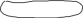 M(130)= {___,___,___,___,___,___,___,___,___,___}M(450)= {___,___,___,___,___,___,___,___,___,___}Factores: Los factores de un número natural corresponden a uno o más pares de númerosnaturales cuyo producto es igual a dicho número. Entonces para hallar los factores de un número debemos formar una multiplicación que nos dé el mismo número. Puede haber más de una combinación de multiplicacionesEjemplo: Hallar los factores de 30Debemos buscar las multiplicaciones cuyo resultado sea 30.Entonces pueden ser: Todas estas multiplicaciones dan como resultado 30Por los tanto los factores de 30 son: F(30) = 30 y  1            15  y  2            10  y  3              6  y  5Los factores de 40 son: F(40) = 40 y 1             20 y 2             10 y 4              5  y 8Los factores de 55 son: F(55) = 55 y 1              5 y 11Encuentra los factores de los siguientes números:EjemploF(49)= 49 y 1	        F(16)=        7  y 7F(50)=	             F(60)=F(25)=	            F(32)= F(9) =	             F (75) =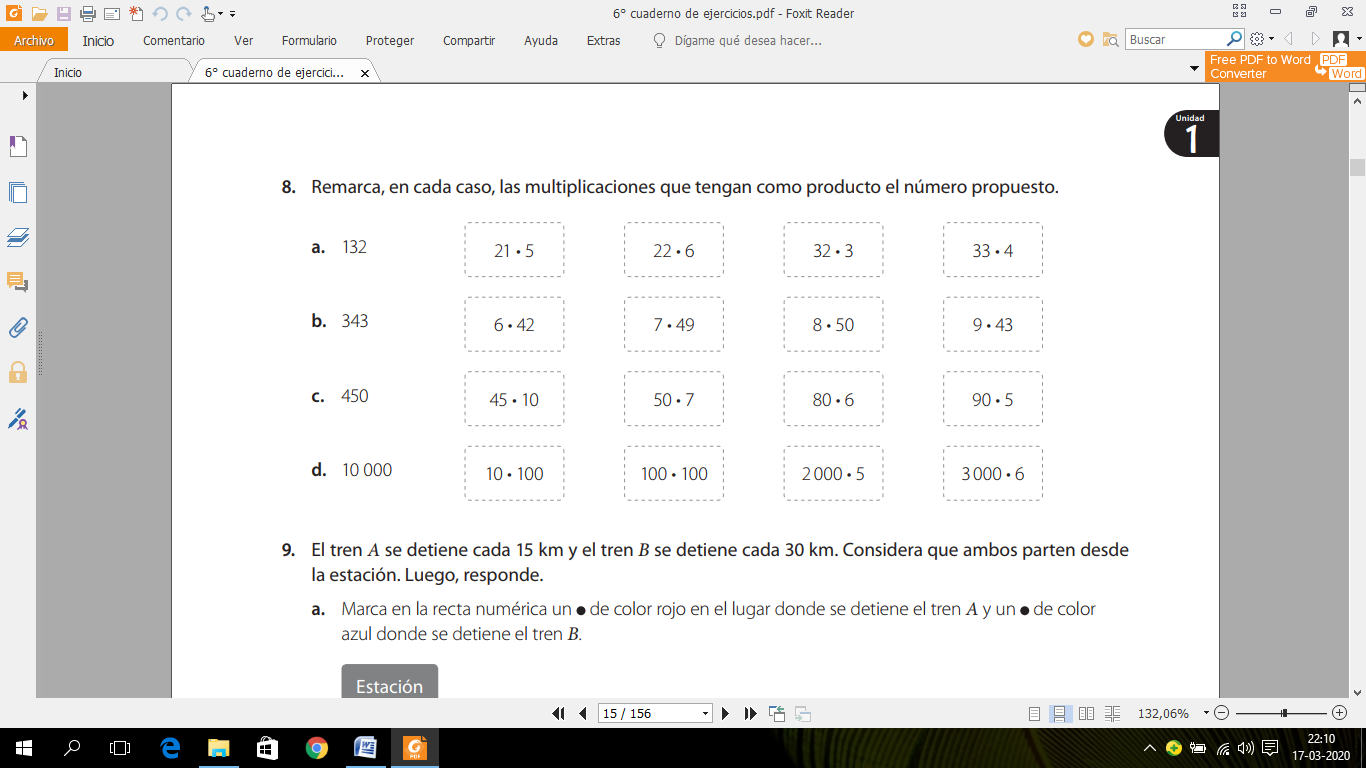 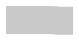 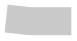 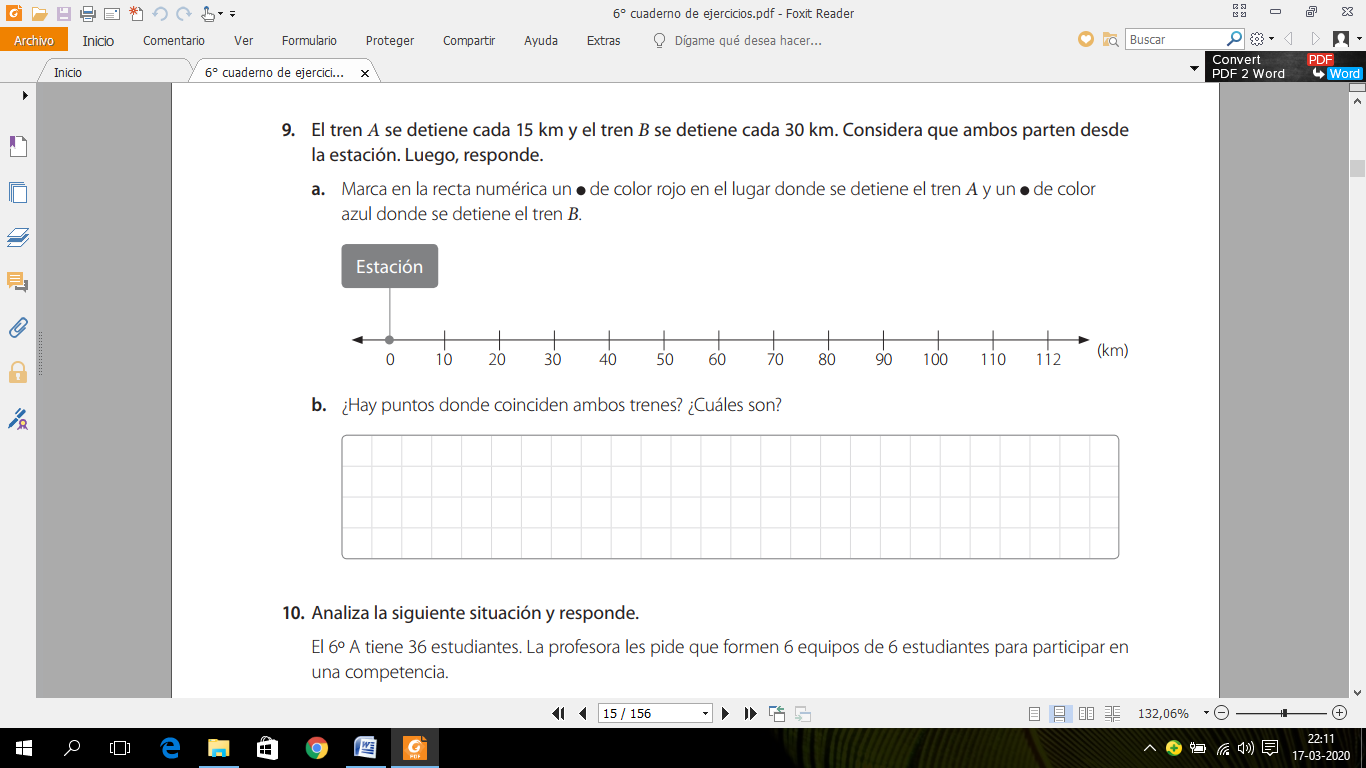 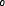 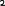 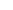 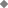 Responde las siguientes preguntas relacionadas con lo desarrollado:¿Qué es un factor?____________________________________________________________________________________________________________________________________________________________________¿Qué es un múltiplo?____________________________________________________________________________________________________________________________________________________________________¿A qué operación matemática se relacionan ambos?____________________________________________________________________________________________________________________________________________________________________TICKET DE SALIDA Escribe los primeros diez múltiplos de los siguientes números:M(7)= {___,___,___,___,___,___,___,___,___,___}M(10)= {___,___,___,___,___,___,___,___,___,___}M(15)= {___,___,___,___,___,___,___,___,___,___}M(130)= {___,___,___,___,___,___,___,___,___,___}Encuentra los factores de los siguientes números:F(8)=	            F(40)= F(12) =	             F (42) =